May 6, 2020In Re:	A-2017-2640195A-2017-2640200
P-2018-3001878
P-2018-3001883
A-2018-3001881 et al(SEE ATTACHED LIST)Application of Transource Pennsylvania, LLC.For approval of the Siting and Construction of the 230 kV Transmission Line Associated with the Independence Energy Connection- East and West Projects in portions of York and Franklin Counties, Pennsylvania.Telephonic Hearing Cancellation/Reschedule Notice 	This is to inform you that the Initial Telephonic Hearing on the above-captioned case previously scheduled for 3/18/2020, has been cancelled.  	The hearing has been rescheduled as follows:Type:		Further Call In Telephonic Prehearing ConferenceDate:		Wednesday, May 20, 2020Time:		10:00 a.m.Presiding:	Presiding Officer Elizabeth BarnesAt the above date and time, you must call into the hearing.  If you fail to do so, your case will be dismissed.  You will not be called by the Presiding Officer.To participate in the hearing, You must dial the toll-free number listed belowYou must enter a PIN number when instructed to do so, also listed belowYou must speak your name when promptedThe telephone system will connect you to the hearingToll-free Bridge Number:	877.931.1680PIN Number:			55872942If you have any witnesses you want to have present during the hearing, you must provide them with the telephone number and PIN number. 	Attention:  You may lose the case if you do not take part in this hearing and present facts on the issues raised.	If you have any hearing exhibits to which you will refer during the hearing, one (1) copy must be emailed to the Presiding Officer at ebarnes@pa.gov  and one (1) copy each must be sent to every other party.  All copies must be received at least five (5) business days before the hearing.	You must email the Presiding Officer with a copy of ANY document you file in this case.	Individuals representing themselves are not required to be represented by an attorney.  All others (corporation, partnership, association, trust or governmental agency or subdivision) must be represented by an attorney.  An attorney representing you should file a Notice of Appearance before the scheduled hearing date.	If you require an interpreter to participate in the hearings, we will make every reasonable effort to have an interpreter present.  Please email the Presiding Officer at least ten (10) business days prior to your hearing to submit your request.The Public Utility Commission offers a free eFiling Subscription Service, which allows users to automatically receive an email notification whenever a document is added, removed, or changed on the PUC website regarding a specific case.  Instructions for subscribing to this service are on the PUC’s website at http://www.puc.pa.gov/Documentation/eFiling_Subscriptions.pdf. A-2017-2640195 & A-2017-2640200 ET AL- APPLICATION OF TRANSOURCE PENNSLYVANIA, LLC. FOR APPROVAL OF THE SITING AND CONSTRUCTION OF THE 230KV TRANSMISSION LINE ASSOCIATED WITH THE INDEPENDENCE ENERGY CONNECTION-EAST & WEST PROJECTS IN PORTIONS OF YORK & FRANKLIN COUNTIES. (Combined Parties List-Revised 1/9/20)DIANNE E DUSMAN ESQUIREPHILLIP D DEMANCHICK ESQUIRE
DAVID T EVRARD ESQUIRE
DARRYL A LAWRENCE ESQUIREOFFICE OF CONSUMER ADVOCATE555 WALNUT STREET 5TH FLOORFORUM PLACEHARRISBURG PA  17101717.783.5048
E-SERVICESHARON E WEBB ESQUIRE
OFFICE OF SMALL BUSINESS ADVOCATE
300 NORTH SECOND ST STE 202
HARRISBURG PA 17101
717.783.2525
E-SERVICE
JACK GARFINKLE ESQUIRE
JENNEDY S JOHNSON ESQUIRE
ROMULO L DIAZ JR ESQUIREPECO ENERGY COMPANY 
2301 MARKET STREETLEGAL DEPT S23-1 PHILADELPHIA PA  19103215-841-4608 (J.G.)
215.841.4353 (J.J.)
215.841.6857 (R.D.)
E-SERVICE
Representing PECO Energy Company
JOANNA A WALDRON ESQUIRE
MARK L FREED ESQUIRECURTIN & HEEFNER LLPDOYLESTOWN COMMERCE CENTER2005 S EASTON ROAD SUITE 100DOYLESTOWN PA  18901267.898.0570
STOP Transource Franklin County
TERESA HARROLD ESQUIRE
FIRSTENERGY2800 POTTSVILLE PIKEPO BOX 16001READING PA  19612-6001610.921.6783
E-SERVICE
Representing MAIT
KIMBERLY A KLOCK ESQUIRE
PPL ELECTRIC UTILITIES
TWO NORTH NINTH ST
ALLENTOWN PA 18101
610.774.4254
E-SERVICE
Representing PPL Electric UtilitiesKAREN O MOURY ESQUIRE
ECKERT SEAMANS
213 MARKET ST
HARRISBURG PA 17101
717.237.6036
E-SERVICE
Representing Maple Lawn Farms, Inc.,
Rose Tree-Blue Mountain Hunt Club, Inc. & Citizens to Stop TransourceTHOMAS J SNISCAK ESQUIRE
WHITNEY E SNYDER ESQUIREHAWKE MCKEON AND SNISCAK LLP100 N TENTH STREETHARRISBURG PA  17101
717-236-1300
E-SERVICE
Representing York County Planning CommissionLINUS E FENICLE ESQUIRE
REAGER & ADLER PC
2331 MARKET ST
CAMP HILL PA 17011
717.763.1383
E-SERVICE
Representing Quincy TownshipBARRON SHAW 
JANA SHAW445 SALT LAKE RDFAWN GROVE PA  17321
E-SERVICEJOHN L MUNSCH ESQUIRE
800 CABIN HILL DRIVEGREENSBURG PA  15601E-SERVICE MAIT & WEST PENN POWERBYRON JESS BOYD831 NEW PARK ROADNEW PARK PA  17352ALLEN & LORI RICE1430 HENRY LANECHAMBERSBURG PA  17202LOIS WHITE1406 WALKER ROADCHAMBERSBURG PA  17202HUGH MCPERSON2885 NEW PARK ROADNEW PARK PA 17352J ROSS MCGINNIS ESQUIRE
41 WEST MAIN STREETFAWN GROVE PA  17321FRED BYERS1863 COLDSMITH RDSHIPPENSBURG PA  17257KAREN BENEDICT
RODNEY MYER
5413 MANHEIM RD
WAYNESBORO PA 17268LEONARD KAUFFMAN
MARY KAUFFMAN4297 OLDE SCOTLAND RDCHAMBERSBURG PA  17202WILLA WELLER KAAL67 SUMMER BREEZE LANECHAMBERSBURG PA  17202DANIELLE BERNECKER1827 WOOD DUCK DR ECHAMBERSBURG PA  17202JAN HORST
GEORGIANA HORST826 NEW FRANKLIN RDCHAMBERSBURG PA  17202ROY CORDELL
EMMA CORDELL4690 FETTERHOFF CHAPEL ROADCHAMBERSBURG PA  17202ASHLEY HOSPELHORN
8010 HIDDEN VALLEY LN
WAYNESBORO PA 17268
ASHLEY HOSPELHORN
116 WEST 3RD STREET
WAYNESBORO PA 17268
LANTZ SOURBIER
LAURA SOURBIER
64 EDGEWOOD CIRCHAMBERSBURG PA 17202
MICHAEL CORDELL4219 ALTENWALD RDWAYNESBORO PA  17268AARON KAUFFMAN
MELINDA KAUFFMAN4220 OLD SCOTLAND RDCHAMBERSBURG PA  17202ALLAN STINE
HEATHER STINE867 CIDER PRESS ROADCHAMBERSBURG PA  17202COLT MARTIN
KRISTYN MARTIN
8020 HIDDEN VALLEY RD
WAYNESBORO PA 17268COURTNEY DETTINGER
DEREK DETTINGER24 CHANCEFORD RDBROGUE PA 17309JAMES MCGINNIS JR290 WOOLEN MILL ROADNEW PARK PA  17352DARWYN BENEDICT410 N GRANT STREETWAYNESBORO PA 17268CLINT BARKDOLLOWLS CLUB, INC.87 W MAIN STWAYNESBORO PA 17268DELORES KRICKMUDDY CREEK MEADOWS 
RIDING STABLE699 FROSTY HILL ROADAIRVILLE PA 17302KATHRYN URBANOWICZ CLEAN AIR COUNCIL 135 South 19th St SUITE 300 PHILADELPHIA PA  19103 215.567.4004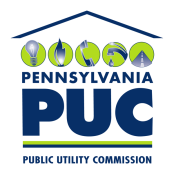 COMMONWEALTH OF PENNSYLVANIAPENNSYLVANIA PUBLIC UTILITY COMMISSIONOffice of Administrative Law Judge400 NORTH STREET, HARRISBURG, PA 17120IN REPLY PLEASE REFER TO OUR FILE